FORMULÁRIO PARA PROPOSIÇÃO DE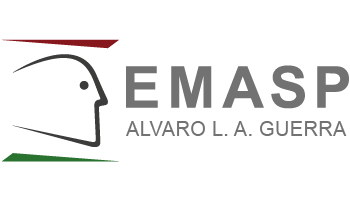 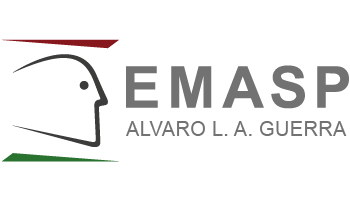 PROJETO PEDAGÓGICO – 2021v.5PREENCHER SOMENTE OS CAMPOS FORMATADOS EM BRANCO(Os campos na cor VERDE são exclusivos para preenchimento da EMASP)[01] DADOS GERAIS(Preencha com um X a opção escolhida nos quadrados à frente)[01] DADOS GERAIS(Preencha com um X a opção escolhida nos quadrados à frente)[01] DADOS GERAIS(Preencha com um X a opção escolhida nos quadrados à frente)[01] DADOS GERAIS(Preencha com um X a opção escolhida nos quadrados à frente)[01] DADOS GERAIS(Preencha com um X a opção escolhida nos quadrados à frente)[01] DADOS GERAIS(Preencha com um X a opção escolhida nos quadrados à frente)[01] DADOS GERAIS(Preencha com um X a opção escolhida nos quadrados à frente)[01] DADOS GERAIS(Preencha com um X a opção escolhida nos quadrados à frente)[01] DADOS GERAIS(Preencha com um X a opção escolhida nos quadrados à frente)[01] DADOS GERAIS(Preencha com um X a opção escolhida nos quadrados à frente)[01] DADOS GERAIS(Preencha com um X a opção escolhida nos quadrados à frente)[01] DADOS GERAIS(Preencha com um X a opção escolhida nos quadrados à frente)[01] DADOS GERAIS(Preencha com um X a opção escolhida nos quadrados à frente)[01] DADOS GERAIS(Preencha com um X a opção escolhida nos quadrados à frente)[01] DADOS GERAIS(Preencha com um X a opção escolhida nos quadrados à frente)[01] DADOS GERAIS(Preencha com um X a opção escolhida nos quadrados à frente)[01.01] ÁREAAssinale apenas uma[01.01] ÁREAAssinale apenas uma[01.01] ÁREAAssinale apenas uma[01.01] ÁREAAssinale apenas umaFORMAÇÃO ESPECÍFICAFORMAÇÃO ESPECÍFICAFORMAÇÃO ESPECÍFICAFORMAÇÃO ESPECÍFICAFORMAÇÃO ESPECÍFICAFORMAÇÃO ESPECÍFICAFORMAÇÃO ESPECÍFICAFORMAÇÃO ESPECÍFICAFORMAÇÃO ESPECÍFICAFORMAÇÃO ESPECÍFICAFORMAÇÃO ESPECÍFICA[01.01] ÁREAAssinale apenas uma[01.01] ÁREAAssinale apenas uma[01.01] ÁREAAssinale apenas uma[01.01] ÁREAAssinale apenas umaFORMAÇÃO GERALFORMAÇÃO GERALFORMAÇÃO GERALFORMAÇÃO GERALFORMAÇÃO GERALFORMAÇÃO GERALFORMAÇÃO GERALFORMAÇÃO GERALFORMAÇÃO GERALFORMAÇÃO GERALFORMAÇÃO GERAL[01.02] TIPO DE FORMAÇÃOAssinale apenas um[01.02] TIPO DE FORMAÇÃOAssinale apenas um[01.02] TIPO DE FORMAÇÃOAssinale apenas um[01.02] TIPO DE FORMAÇÃOAssinale apenas umCURSO / OFICINA (validade de 3 anos)CURSO / OFICINA (validade de 3 anos)CURSO / OFICINA (validade de 3 anos)CURSO / OFICINA (validade de 3 anos)CURSO / OFICINA (validade de 3 anos)CURSO / OFICINA (validade de 3 anos)CURSO / OFICINA (validade de 3 anos)CURSO / OFICINA (validade de 3 anos)CURSO / OFICINA (validade de 3 anos)CURSO / OFICINA (validade de 3 anos)CURSO / OFICINA (validade de 3 anos)[01.02] TIPO DE FORMAÇÃOAssinale apenas um[01.02] TIPO DE FORMAÇÃOAssinale apenas um[01.02] TIPO DE FORMAÇÃOAssinale apenas um[01.02] TIPO DE FORMAÇÃOAssinale apenas umEVENTO / ENCONTRO (validade de 1 ano)EVENTO / ENCONTRO (validade de 1 ano)EVENTO / ENCONTRO (validade de 1 ano)EVENTO / ENCONTRO (validade de 1 ano)EVENTO / ENCONTRO (validade de 1 ano)EVENTO / ENCONTRO (validade de 1 ano)EVENTO / ENCONTRO (validade de 1 ano)EVENTO / ENCONTRO (validade de 1 ano)EVENTO / ENCONTRO (validade de 1 ano)EVENTO / ENCONTRO (validade de 1 ano)EVENTO / ENCONTRO (validade de 1 ano)[01.02] TIPO DE FORMAÇÃOAssinale apenas um[01.02] TIPO DE FORMAÇÃOAssinale apenas um[01.02] TIPO DE FORMAÇÃOAssinale apenas um[01.02] TIPO DE FORMAÇÃOAssinale apenas umPALESTRA / SEMINÁRIO (validade de 1 ano)PALESTRA / SEMINÁRIO (validade de 1 ano)PALESTRA / SEMINÁRIO (validade de 1 ano)PALESTRA / SEMINÁRIO (validade de 1 ano)PALESTRA / SEMINÁRIO (validade de 1 ano)PALESTRA / SEMINÁRIO (validade de 1 ano)PALESTRA / SEMINÁRIO (validade de 1 ano)PALESTRA / SEMINÁRIO (validade de 1 ano)PALESTRA / SEMINÁRIO (validade de 1 ano)PALESTRA / SEMINÁRIO (validade de 1 ano)PALESTRA / SEMINÁRIO (validade de 1 ano)[01.03] NOME DA FORMAÇÃO (CURSO / EVENTO / PALESTRA)(O título deve ter no máximo 10 palavras, exceto conectores)[01.03] NOME DA FORMAÇÃO (CURSO / EVENTO / PALESTRA)(O título deve ter no máximo 10 palavras, exceto conectores)[01.03] NOME DA FORMAÇÃO (CURSO / EVENTO / PALESTRA)(O título deve ter no máximo 10 palavras, exceto conectores)[01.03] NOME DA FORMAÇÃO (CURSO / EVENTO / PALESTRA)(O título deve ter no máximo 10 palavras, exceto conectores)[01.03] NOME DA FORMAÇÃO (CURSO / EVENTO / PALESTRA)(O título deve ter no máximo 10 palavras, exceto conectores)[01.03] NOME DA FORMAÇÃO (CURSO / EVENTO / PALESTRA)(O título deve ter no máximo 10 palavras, exceto conectores)[01.03] NOME DA FORMAÇÃO (CURSO / EVENTO / PALESTRA)(O título deve ter no máximo 10 palavras, exceto conectores)[01.03] NOME DA FORMAÇÃO (CURSO / EVENTO / PALESTRA)(O título deve ter no máximo 10 palavras, exceto conectores)[01.03] NOME DA FORMAÇÃO (CURSO / EVENTO / PALESTRA)(O título deve ter no máximo 10 palavras, exceto conectores)[01.03] NOME DA FORMAÇÃO (CURSO / EVENTO / PALESTRA)(O título deve ter no máximo 10 palavras, exceto conectores)[01.03] NOME DA FORMAÇÃO (CURSO / EVENTO / PALESTRA)(O título deve ter no máximo 10 palavras, exceto conectores)[01.03] NOME DA FORMAÇÃO (CURSO / EVENTO / PALESTRA)(O título deve ter no máximo 10 palavras, exceto conectores)[01.03] NOME DA FORMAÇÃO (CURSO / EVENTO / PALESTRA)(O título deve ter no máximo 10 palavras, exceto conectores)[01.03] NOME DA FORMAÇÃO (CURSO / EVENTO / PALESTRA)(O título deve ter no máximo 10 palavras, exceto conectores)[01.03] NOME DA FORMAÇÃO (CURSO / EVENTO / PALESTRA)(O título deve ter no máximo 10 palavras, exceto conectores)[01.03] NOME DA FORMAÇÃO (CURSO / EVENTO / PALESTRA)(O título deve ter no máximo 10 palavras, exceto conectores)[01.04] Código do evento[01.04] Código do evento[01.04] Código do evento[01.04] Código do evento20210000202100002021000020210000[01.05] Número da proposta[01.05] Número da proposta[01.05] Número da proposta[01.05] Número da proposta[01.05] Número da proposta[01.05] Número da proposta000/2021000/2021[01.06] Unidade solicitante[01.06] Unidade solicitante[01.06] Unidade solicitante[01.06] Unidade solicitanteEscola Municipal de Administração Pública de São Paulo – EMASP112035005030000Escola Municipal de Administração Pública de São Paulo – EMASP112035005030000Escola Municipal de Administração Pública de São Paulo – EMASP112035005030000Escola Municipal de Administração Pública de São Paulo – EMASP112035005030000Escola Municipal de Administração Pública de São Paulo – EMASP112035005030000Escola Municipal de Administração Pública de São Paulo – EMASP112035005030000Escola Municipal de Administração Pública de São Paulo – EMASP112035005030000Escola Municipal de Administração Pública de São Paulo – EMASP112035005030000Escola Municipal de Administração Pública de São Paulo – EMASP112035005030000Escola Municipal de Administração Pública de São Paulo – EMASP112035005030000Escola Municipal de Administração Pública de São Paulo – EMASP112035005030000Escola Municipal de Administração Pública de São Paulo – EMASP112035005030000[01.07] Secretaria / Órgão[01.07] Secretaria / Órgão[01.07] Secretaria / Órgão[01.07] Secretaria / ÓrgãoGabinete do Prefeito / Secretaria de Governo MunicipalGabinete do Prefeito / Secretaria de Governo MunicipalGabinete do Prefeito / Secretaria de Governo MunicipalGabinete do Prefeito / Secretaria de Governo MunicipalGabinete do Prefeito / Secretaria de Governo MunicipalGabinete do Prefeito / Secretaria de Governo MunicipalGabinete do Prefeito / Secretaria de Governo MunicipalGabinete do Prefeito / Secretaria de Governo MunicipalGabinete do Prefeito / Secretaria de Governo MunicipalGabinete do Prefeito / Secretaria de Governo MunicipalGabinete do Prefeito / Secretaria de Governo MunicipalGabinete do Prefeito / Secretaria de Governo Municipal[01.08] Área Promotora[01.08] Área Promotora[01.08] Área Promotora[01.08] Área PromotoraEscola Municipal de Administração Pública de São Paulo - EMASPEscola Municipal de Administração Pública de São Paulo - EMASPEscola Municipal de Administração Pública de São Paulo - EMASPEscola Municipal de Administração Pública de São Paulo - EMASPEscola Municipal de Administração Pública de São Paulo - EMASPEscola Municipal de Administração Pública de São Paulo - EMASPEscola Municipal de Administração Pública de São Paulo - EMASPEscola Municipal de Administração Pública de São Paulo - EMASPEscola Municipal de Administração Pública de São Paulo - EMASPEscola Municipal de Administração Pública de São Paulo - EMASPEscola Municipal de Administração Pública de São Paulo - EMASPEscola Municipal de Administração Pública de São Paulo - EMASP[01.09] Registro Funcional856757385675738567573[01.10] Responsável pela área promotora[01.10] Responsável pela área promotora[01.10] Responsável pela área promotora[01.10] Responsável pela área promotora[01.10] Responsável pela área promotora[01.10] Responsável pela área promotora[01.10] Responsável pela área promotoraClarisse de Almeida Cordeiro NogueiraClarisse de Almeida Cordeiro NogueiraClarisse de Almeida Cordeiro NogueiraClarisse de Almeida Cordeiro NogueiraClarisse de Almeida Cordeiro Nogueira[01.11] GratificaçãoSimSim[01.12] Telefone[01.12] Telefone3396-72203396-72203396-72203396-72203396-72203396-7220[01.13] E-mailclarissedealmeida@prefeitura.sp.gov.br clarissedealmeida@prefeitura.sp.gov.br clarissedealmeida@prefeitura.sp.gov.br [01.11] GratificaçãoNãoNão[01.12] Telefone[01.12] Telefone3396-72203396-72203396-72203396-72203396-72203396-7220[01.13] E-mailclarissedealmeida@prefeitura.sp.gov.br clarissedealmeida@prefeitura.sp.gov.br clarissedealmeida@prefeitura.sp.gov.br [01.14] Modalidade de ensinoAssinale de forma correspondente ao informado no campo CARGA HORÁRIA[01.14] Modalidade de ensinoAssinale de forma correspondente ao informado no campo CARGA HORÁRIA[01.14] Modalidade de ensinoAssinale de forma correspondente ao informado no campo CARGA HORÁRIA[01.14] Modalidade de ensinoAssinale de forma correspondente ao informado no campo CARGA HORÁRIA[01.14] Modalidade de ensinoAssinale de forma correspondente ao informado no campo CARGA HORÁRIA[01.14] Modalidade de ensinoAssinale de forma correspondente ao informado no campo CARGA HORÁRIA[01.14] Modalidade de ensinoAssinale de forma correspondente ao informado no campo CARGA HORÁRIAEAD/LiveEAD/LiveEAD/LiveEAD/LiveEAD/LiveEAD/LiveEAD/Live[01.14] Modalidade de ensinoAssinale de forma correspondente ao informado no campo CARGA HORÁRIA[01.14] Modalidade de ensinoAssinale de forma correspondente ao informado no campo CARGA HORÁRIA[01.14] Modalidade de ensinoAssinale de forma correspondente ao informado no campo CARGA HORÁRIA[01.14] Modalidade de ensinoAssinale de forma correspondente ao informado no campo CARGA HORÁRIA[01.14] Modalidade de ensinoAssinale de forma correspondente ao informado no campo CARGA HORÁRIA[01.14] Modalidade de ensinoAssinale de forma correspondente ao informado no campo CARGA HORÁRIA[01.14] Modalidade de ensinoAssinale de forma correspondente ao informado no campo CARGA HORÁRIAMistoMistoMistoMistoMistoMistoMisto[01.14] Modalidade de ensinoAssinale de forma correspondente ao informado no campo CARGA HORÁRIA[01.14] Modalidade de ensinoAssinale de forma correspondente ao informado no campo CARGA HORÁRIA[01.14] Modalidade de ensinoAssinale de forma correspondente ao informado no campo CARGA HORÁRIA[01.14] Modalidade de ensinoAssinale de forma correspondente ao informado no campo CARGA HORÁRIA[01.14] Modalidade de ensinoAssinale de forma correspondente ao informado no campo CARGA HORÁRIA[01.14] Modalidade de ensinoAssinale de forma correspondente ao informado no campo CARGA HORÁRIA[01.14] Modalidade de ensinoAssinale de forma correspondente ao informado no campo CARGA HORÁRIAPresencialPresencialPresencialPresencialPresencialPresencialPresencial[01.15] Nível do público-alvoOs cursos da EMASP são dirigidos a todos os níveis de carreiras dos servidores da PMSP; detalhe melhor no item PÚBLICO ALVO.[01.15] Nível do público-alvoOs cursos da EMASP são dirigidos a todos os níveis de carreiras dos servidores da PMSP; detalhe melhor no item PÚBLICO ALVO.[01.15] Nível do público-alvoOs cursos da EMASP são dirigidos a todos os níveis de carreiras dos servidores da PMSP; detalhe melhor no item PÚBLICO ALVO.[01.15] Nível do público-alvoOs cursos da EMASP são dirigidos a todos os níveis de carreiras dos servidores da PMSP; detalhe melhor no item PÚBLICO ALVO.[01.15] Nível do público-alvoOs cursos da EMASP são dirigidos a todos os níveis de carreiras dos servidores da PMSP; detalhe melhor no item PÚBLICO ALVO.[01.15] Nível do público-alvoOs cursos da EMASP são dirigidos a todos os níveis de carreiras dos servidores da PMSP; detalhe melhor no item PÚBLICO ALVO.[01.15] Nível do público-alvoOs cursos da EMASP são dirigidos a todos os níveis de carreiras dos servidores da PMSP; detalhe melhor no item PÚBLICO ALVO.XXBásicoBásicoBásicoBásicoBásicoBásicoBásico[01.15] Nível do público-alvoOs cursos da EMASP são dirigidos a todos os níveis de carreiras dos servidores da PMSP; detalhe melhor no item PÚBLICO ALVO.[01.15] Nível do público-alvoOs cursos da EMASP são dirigidos a todos os níveis de carreiras dos servidores da PMSP; detalhe melhor no item PÚBLICO ALVO.[01.15] Nível do público-alvoOs cursos da EMASP são dirigidos a todos os níveis de carreiras dos servidores da PMSP; detalhe melhor no item PÚBLICO ALVO.[01.15] Nível do público-alvoOs cursos da EMASP são dirigidos a todos os níveis de carreiras dos servidores da PMSP; detalhe melhor no item PÚBLICO ALVO.[01.15] Nível do público-alvoOs cursos da EMASP são dirigidos a todos os níveis de carreiras dos servidores da PMSP; detalhe melhor no item PÚBLICO ALVO.[01.15] Nível do público-alvoOs cursos da EMASP são dirigidos a todos os níveis de carreiras dos servidores da PMSP; detalhe melhor no item PÚBLICO ALVO.[01.15] Nível do público-alvoOs cursos da EMASP são dirigidos a todos os níveis de carreiras dos servidores da PMSP; detalhe melhor no item PÚBLICO ALVO.XXMédioMédioMédioMédioMédioMédioMédio[01.15] Nível do público-alvoOs cursos da EMASP são dirigidos a todos os níveis de carreiras dos servidores da PMSP; detalhe melhor no item PÚBLICO ALVO.[01.15] Nível do público-alvoOs cursos da EMASP são dirigidos a todos os níveis de carreiras dos servidores da PMSP; detalhe melhor no item PÚBLICO ALVO.[01.15] Nível do público-alvoOs cursos da EMASP são dirigidos a todos os níveis de carreiras dos servidores da PMSP; detalhe melhor no item PÚBLICO ALVO.[01.15] Nível do público-alvoOs cursos da EMASP são dirigidos a todos os níveis de carreiras dos servidores da PMSP; detalhe melhor no item PÚBLICO ALVO.[01.15] Nível do público-alvoOs cursos da EMASP são dirigidos a todos os níveis de carreiras dos servidores da PMSP; detalhe melhor no item PÚBLICO ALVO.[01.15] Nível do público-alvoOs cursos da EMASP são dirigidos a todos os níveis de carreiras dos servidores da PMSP; detalhe melhor no item PÚBLICO ALVO.[01.15] Nível do público-alvoOs cursos da EMASP são dirigidos a todos os níveis de carreiras dos servidores da PMSP; detalhe melhor no item PÚBLICO ALVO.XXSuperiorSuperiorSuperiorSuperiorSuperiorSuperiorSuperior[01.16] FonteAssinale apenas uma[01.16] FonteAssinale apenas uma[01.16] FonteAssinale apenas uma[01.16] FonteAssinale apenas uma[01.16] FonteAssinale apenas uma[01.16] FonteAssinale apenas uma[01.16] FonteAssinale apenas umaParceriaParceriaParceriaParceriaParceriaParceriaParceria[01.16] FonteAssinale apenas uma[01.16] FonteAssinale apenas uma[01.16] FonteAssinale apenas uma[01.16] FonteAssinale apenas uma[01.16] FonteAssinale apenas uma[01.16] FonteAssinale apenas uma[01.16] FonteAssinale apenas umaPrópriaPrópriaPrópriaPrópriaPrópriaPrópriaPrópria[01.16] FonteAssinale apenas uma[01.16] FonteAssinale apenas uma[01.16] FonteAssinale apenas uma[01.16] FonteAssinale apenas uma[01.16] FonteAssinale apenas uma[01.16] FonteAssinale apenas uma[01.16] FonteAssinale apenas umaSGMSGMSGMSGMSGMSGMSGM[01.17] Entidade que realizará o eventoAssinale apenas uma[01.17] Entidade que realizará o eventoAssinale apenas uma[01.17] Entidade que realizará o eventoAssinale apenas uma[01.17] Entidade que realizará o eventoAssinale apenas uma[01.17] Entidade que realizará o eventoAssinale apenas uma[01.17] Entidade que realizará o eventoAssinale apenas uma[01.17] Entidade que realizará o eventoAssinale apenas umaExterna / ContratadaExterna / ContratadaExterna / ContratadaExterna / ContratadaExterna / ContratadaExterna / ContratadaExterna / Contratada[01.17] Entidade que realizará o eventoAssinale apenas uma[01.17] Entidade que realizará o eventoAssinale apenas uma[01.17] Entidade que realizará o eventoAssinale apenas uma[01.17] Entidade que realizará o eventoAssinale apenas uma[01.17] Entidade que realizará o eventoAssinale apenas uma[01.17] Entidade que realizará o eventoAssinale apenas uma[01.17] Entidade que realizará o eventoAssinale apenas umaInterna / PMSPInterna / PMSPInterna / PMSPInterna / PMSPInterna / PMSPInterna / PMSPInterna / PMSP[01.18] Carga Horária presencial[01.18] Carga Horária presencial[01.18] Carga Horária presencial[01.19] Carga Horária EAD/Live[01.19] Carga Horária EAD/Live[01.19] Carga Horária EAD/Live[01.19] Carga Horária EAD/Live[01.19] Carga Horária EAD/Live[01.20] Carga Horárianão-presencial[01.20] Carga Horárianão-presencial[01.20] Carga Horárianão-presencial[01.21] Carga HoráriaTOTAL (soma de todas as CH)[01.21] Carga HoráriaTOTAL (soma de todas as CH)[01.21] Carga HoráriaTOTAL (soma de todas as CH)[01.21] Carga HoráriaTOTAL (soma de todas as CH)[01.21] Carga HoráriaTOTAL (soma de todas as CH)[01.22] Número de turmas (mín.1)[01.22] Número de turmas (mín.1)[01.23] Vagas por turma(ex: 15 – 30 – 100)[01.24] Total de vagas (soma das turmas)[01.24] Total de vagas (soma das turmas)[01.25] Data de previsão de início da 1ª turma (99/99/2021)[01.26] Custo total000[01.27] Custo por participante[01.27] Custo por participante[01.27] Custo por participante[01.27] Custo por participante[01.27] Custo por participante[01.27] Custo por participante[01.27] Custo por participante0 0 [01.28] Conceito[01.28] Conceito[01.28] ConceitoXXXBomBomBomBomBomBomBom[01.28] Conceito[01.28] Conceito[01.28] ConceitoSatisfatórioSatisfatórioSatisfatórioSatisfatórioSatisfatórioSatisfatórioSatisfatório[01.28] Conceito[01.28] Conceito[01.28] ConceitoÓtimoÓtimoÓtimoÓtimoÓtimoÓtimoÓtimo[01.29] Nota mínima 
(se não tiver conceito)[01.30] Frequência (%)
(com base na carga horária presencial, caso menos que 100% - especificar na metodologia)[01.30] Frequência (%)
(com base na carga horária presencial, caso menos que 100% - especificar na metodologia)[01.30] Frequência (%)
(com base na carga horária presencial, caso menos que 100% - especificar na metodologia)[01.30] Frequência (%)
(com base na carga horária presencial, caso menos que 100% - especificar na metodologia)[01.30] Frequência (%)
(com base na carga horária presencial, caso menos que 100% - especificar na metodologia)[01.30] Frequência (%)
(com base na carga horária presencial, caso menos que 100% - especificar na metodologia)[01.30] Frequência (%)
(com base na carga horária presencial, caso menos que 100% - especificar na metodologia)Os cursos com carga horária de até 20 horas de duração devem ter 100% de frequência para aprovação, associada ao conceito BOM ou NOTA em casos específicos, para emissão de certificado; cursos com carga horária acima de 20 horas PODERÃO ter frequência mínima em outros percentuais, associada ou não a outros critérios constantes da metodologia.Os cursos com carga horária de até 20 horas de duração devem ter 100% de frequência para aprovação, associada ao conceito BOM ou NOTA em casos específicos, para emissão de certificado; cursos com carga horária acima de 20 horas PODERÃO ter frequência mínima em outros percentuais, associada ou não a outros critérios constantes da metodologia.Os cursos com carga horária de até 20 horas de duração devem ter 100% de frequência para aprovação, associada ao conceito BOM ou NOTA em casos específicos, para emissão de certificado; cursos com carga horária acima de 20 horas PODERÃO ter frequência mínima em outros percentuais, associada ou não a outros critérios constantes da metodologia.Os cursos com carga horária de até 20 horas de duração devem ter 100% de frequência para aprovação, associada ao conceito BOM ou NOTA em casos específicos, para emissão de certificado; cursos com carga horária acima de 20 horas PODERÃO ter frequência mínima em outros percentuais, associada ou não a outros critérios constantes da metodologia.Os cursos com carga horária de até 20 horas de duração devem ter 100% de frequência para aprovação, associada ao conceito BOM ou NOTA em casos específicos, para emissão de certificado; cursos com carga horária acima de 20 horas PODERÃO ter frequência mínima em outros percentuais, associada ou não a outros critérios constantes da metodologia.Os cursos com carga horária de até 20 horas de duração devem ter 100% de frequência para aprovação, associada ao conceito BOM ou NOTA em casos específicos, para emissão de certificado; cursos com carga horária acima de 20 horas PODERÃO ter frequência mínima em outros percentuais, associada ou não a outros critérios constantes da metodologia.Os cursos com carga horária de até 20 horas de duração devem ter 100% de frequência para aprovação, associada ao conceito BOM ou NOTA em casos específicos, para emissão de certificado; cursos com carga horária acima de 20 horas PODERÃO ter frequência mínima em outros percentuais, associada ou não a outros critérios constantes da metodologia.Os cursos com carga horária de até 20 horas de duração devem ter 100% de frequência para aprovação, associada ao conceito BOM ou NOTA em casos específicos, para emissão de certificado; cursos com carga horária acima de 20 horas PODERÃO ter frequência mínima em outros percentuais, associada ou não a outros critérios constantes da metodologia.Os cursos com carga horária de até 20 horas de duração devem ter 100% de frequência para aprovação, associada ao conceito BOM ou NOTA em casos específicos, para emissão de certificado; cursos com carga horária acima de 20 horas PODERÃO ter frequência mínima em outros percentuais, associada ou não a outros critérios constantes da metodologia.Os cursos com carga horária de até 20 horas de duração devem ter 100% de frequência para aprovação, associada ao conceito BOM ou NOTA em casos específicos, para emissão de certificado; cursos com carga horária acima de 20 horas PODERÃO ter frequência mínima em outros percentuais, associada ou não a outros critérios constantes da metodologia.Os cursos com carga horária de até 20 horas de duração devem ter 100% de frequência para aprovação, associada ao conceito BOM ou NOTA em casos específicos, para emissão de certificado; cursos com carga horária acima de 20 horas PODERÃO ter frequência mínima em outros percentuais, associada ou não a outros critérios constantes da metodologia.Os cursos com carga horária de até 20 horas de duração devem ter 100% de frequência para aprovação, associada ao conceito BOM ou NOTA em casos específicos, para emissão de certificado; cursos com carga horária acima de 20 horas PODERÃO ter frequência mínima em outros percentuais, associada ou não a outros critérios constantes da metodologia.Os cursos com carga horária de até 20 horas de duração devem ter 100% de frequência para aprovação, associada ao conceito BOM ou NOTA em casos específicos, para emissão de certificado; cursos com carga horária acima de 20 horas PODERÃO ter frequência mínima em outros percentuais, associada ou não a outros critérios constantes da metodologia.[01.31] CIPA[01.31] CIPA[01.31] CIPA[01.31] CIPA[01.31] CIPASimSimSimSimSim[01.31] CIPA[01.31] CIPA[01.31] CIPA[01.31] CIPA[01.31] CIPANãoNãoNãoNãoNão[01.32] APPGG (se sim, o curso deve ter +21h e possuir nota)[01.32] APPGG (se sim, o curso deve ter +21h e possuir nota)[01.32] APPGG (se sim, o curso deve ter +21h e possuir nota)[01.32] APPGG (se sim, o curso deve ter +21h e possuir nota)SimSimSimSimSimSim[01.32] APPGG (se sim, o curso deve ter +21h e possuir nota)[01.32] APPGG (se sim, o curso deve ter +21h e possuir nota)[01.32] APPGG (se sim, o curso deve ter +21h e possuir nota)[01.32] APPGG (se sim, o curso deve ter +21h e possuir nota)NãoNãoNãoNãoNãoNão[01.33] Em quais desses itinerários formativos o tipo de evento se encaixa?[01.33] Em quais desses itinerários formativos o tipo de evento se encaixa?[01.33] Em quais desses itinerários formativos o tipo de evento se encaixa?[01.33] Em quais desses itinerários formativos o tipo de evento se encaixa?Gestão de Pessoas e Habilidades InterpessoaisGestão de Pessoas e Habilidades InterpessoaisGestão de Pessoas e Habilidades InterpessoaisGestão de Pessoas e Habilidades InterpessoaisGestão de Pessoas e Habilidades InterpessoaisGestão de Pessoas e Habilidades Interpessoais[01.33] Em quais desses itinerários formativos o tipo de evento se encaixa?[01.33] Em quais desses itinerários formativos o tipo de evento se encaixa?[01.33] Em quais desses itinerários formativos o tipo de evento se encaixa?[01.33] Em quais desses itinerários formativos o tipo de evento se encaixa?Planejamento, Gestão e Políticas PúblicasPlanejamento, Gestão e Políticas PúblicasPlanejamento, Gestão e Políticas PúblicasPlanejamento, Gestão e Políticas PúblicasPlanejamento, Gestão e Políticas PúblicasPlanejamento, Gestão e Políticas Públicas[01.33] Em quais desses itinerários formativos o tipo de evento se encaixa?[01.33] Em quais desses itinerários formativos o tipo de evento se encaixa?[01.33] Em quais desses itinerários formativos o tipo de evento se encaixa?[01.33] Em quais desses itinerários formativos o tipo de evento se encaixa?Gestão de Contratos e LicitaçãoGestão de Contratos e LicitaçãoGestão de Contratos e LicitaçãoGestão de Contratos e LicitaçãoGestão de Contratos e LicitaçãoGestão de Contratos e Licitação[01.33] Em quais desses itinerários formativos o tipo de evento se encaixa?[01.33] Em quais desses itinerários formativos o tipo de evento se encaixa?[01.33] Em quais desses itinerários formativos o tipo de evento se encaixa?[01.33] Em quais desses itinerários formativos o tipo de evento se encaixa?Gestão de Tecnologia da Informação e ComunicaçãoGestão de Tecnologia da Informação e ComunicaçãoGestão de Tecnologia da Informação e ComunicaçãoGestão de Tecnologia da Informação e ComunicaçãoGestão de Tecnologia da Informação e ComunicaçãoGestão de Tecnologia da Informação e Comunicação[02] DADOS ADICIONAIS[02] DADOS ADICIONAIS[02] DADOS ADICIONAIS[02] DADOS ADICIONAIS[02] DADOS ADICIONAIS[02] DADOS ADICIONAIS[02] DADOS ADICIONAIS[02] DADOS ADICIONAIS[02] DADOS ADICIONAIS[02] DADOS ADICIONAIS[02] DADOS ADICIONAIS[02] DADOS ADICIONAIS[02.01] ObjetivosDevem estar relacionados com a melhoria do serviço público. Listar os objetivos de forma clara e pontual, preferencialmente iniciando com verbo no infinitivo. Exemplo: promover, apresentar, orientar, etc.[02.01] ObjetivosDevem estar relacionados com a melhoria do serviço público. Listar os objetivos de forma clara e pontual, preferencialmente iniciando com verbo no infinitivo. Exemplo: promover, apresentar, orientar, etc.[02.01] ObjetivosDevem estar relacionados com a melhoria do serviço público. Listar os objetivos de forma clara e pontual, preferencialmente iniciando com verbo no infinitivo. Exemplo: promover, apresentar, orientar, etc.[02.01] ObjetivosDevem estar relacionados com a melhoria do serviço público. Listar os objetivos de forma clara e pontual, preferencialmente iniciando com verbo no infinitivo. Exemplo: promover, apresentar, orientar, etc.[02.01] ObjetivosDevem estar relacionados com a melhoria do serviço público. Listar os objetivos de forma clara e pontual, preferencialmente iniciando com verbo no infinitivo. Exemplo: promover, apresentar, orientar, etc.[02.01] ObjetivosDevem estar relacionados com a melhoria do serviço público. Listar os objetivos de forma clara e pontual, preferencialmente iniciando com verbo no infinitivo. Exemplo: promover, apresentar, orientar, etc.[02.01] ObjetivosDevem estar relacionados com a melhoria do serviço público. Listar os objetivos de forma clara e pontual, preferencialmente iniciando com verbo no infinitivo. Exemplo: promover, apresentar, orientar, etc.[02.01] ObjetivosDevem estar relacionados com a melhoria do serviço público. Listar os objetivos de forma clara e pontual, preferencialmente iniciando com verbo no infinitivo. Exemplo: promover, apresentar, orientar, etc.[02.01] ObjetivosDevem estar relacionados com a melhoria do serviço público. Listar os objetivos de forma clara e pontual, preferencialmente iniciando com verbo no infinitivo. Exemplo: promover, apresentar, orientar, etc.[02.01] ObjetivosDevem estar relacionados com a melhoria do serviço público. Listar os objetivos de forma clara e pontual, preferencialmente iniciando com verbo no infinitivo. Exemplo: promover, apresentar, orientar, etc.[02.01] ObjetivosDevem estar relacionados com a melhoria do serviço público. Listar os objetivos de forma clara e pontual, preferencialmente iniciando com verbo no infinitivo. Exemplo: promover, apresentar, orientar, etc.[02.01] ObjetivosDevem estar relacionados com a melhoria do serviço público. Listar os objetivos de forma clara e pontual, preferencialmente iniciando com verbo no infinitivo. Exemplo: promover, apresentar, orientar, etc.[02.02] Objetivos específicosDe forma clara, detalhar e especificar os objetivos gerais.[02.02] Objetivos específicosDe forma clara, detalhar e especificar os objetivos gerais.[02.02] Objetivos específicosDe forma clara, detalhar e especificar os objetivos gerais.[02.02] Objetivos específicosDe forma clara, detalhar e especificar os objetivos gerais.[02.02] Objetivos específicosDe forma clara, detalhar e especificar os objetivos gerais.[02.02] Objetivos específicosDe forma clara, detalhar e especificar os objetivos gerais.[02.02] Objetivos específicosDe forma clara, detalhar e especificar os objetivos gerais.[02.02] Objetivos específicosDe forma clara, detalhar e especificar os objetivos gerais.[02.02] Objetivos específicosDe forma clara, detalhar e especificar os objetivos gerais.[02.02] Objetivos específicosDe forma clara, detalhar e especificar os objetivos gerais.[02.02] Objetivos específicosDe forma clara, detalhar e especificar os objetivos gerais.[02.02] Objetivos específicosDe forma clara, detalhar e especificar os objetivos gerais.[02.03] RecursosTodas as salas de aula são equipadas com computador, projetor e caixa de som. Demais materiais, sujeito à disponibilidade e/ou aprovação. A EMASP NÃO fornece material impresso, porém o mesmo poderá ser encaminhado por email.[02.03] RecursosTodas as salas de aula são equipadas com computador, projetor e caixa de som. Demais materiais, sujeito à disponibilidade e/ou aprovação. A EMASP NÃO fornece material impresso, porém o mesmo poderá ser encaminhado por email.[02.03] RecursosTodas as salas de aula são equipadas com computador, projetor e caixa de som. Demais materiais, sujeito à disponibilidade e/ou aprovação. A EMASP NÃO fornece material impresso, porém o mesmo poderá ser encaminhado por email.[02.03] RecursosTodas as salas de aula são equipadas com computador, projetor e caixa de som. Demais materiais, sujeito à disponibilidade e/ou aprovação. A EMASP NÃO fornece material impresso, porém o mesmo poderá ser encaminhado por email.[02.03] RecursosTodas as salas de aula são equipadas com computador, projetor e caixa de som. Demais materiais, sujeito à disponibilidade e/ou aprovação. A EMASP NÃO fornece material impresso, porém o mesmo poderá ser encaminhado por email.[02.03] RecursosTodas as salas de aula são equipadas com computador, projetor e caixa de som. Demais materiais, sujeito à disponibilidade e/ou aprovação. A EMASP NÃO fornece material impresso, porém o mesmo poderá ser encaminhado por email.[02.03] RecursosTodas as salas de aula são equipadas com computador, projetor e caixa de som. Demais materiais, sujeito à disponibilidade e/ou aprovação. A EMASP NÃO fornece material impresso, porém o mesmo poderá ser encaminhado por email.[02.03] RecursosTodas as salas de aula são equipadas com computador, projetor e caixa de som. Demais materiais, sujeito à disponibilidade e/ou aprovação. A EMASP NÃO fornece material impresso, porém o mesmo poderá ser encaminhado por email.[02.03] RecursosTodas as salas de aula são equipadas com computador, projetor e caixa de som. Demais materiais, sujeito à disponibilidade e/ou aprovação. A EMASP NÃO fornece material impresso, porém o mesmo poderá ser encaminhado por email.[02.03] RecursosTodas as salas de aula são equipadas com computador, projetor e caixa de som. Demais materiais, sujeito à disponibilidade e/ou aprovação. A EMASP NÃO fornece material impresso, porém o mesmo poderá ser encaminhado por email.[02.03] RecursosTodas as salas de aula são equipadas com computador, projetor e caixa de som. Demais materiais, sujeito à disponibilidade e/ou aprovação. A EMASP NÃO fornece material impresso, porém o mesmo poderá ser encaminhado por email.[02.03] RecursosTodas as salas de aula são equipadas com computador, projetor e caixa de som. Demais materiais, sujeito à disponibilidade e/ou aprovação. A EMASP NÃO fornece material impresso, porém o mesmo poderá ser encaminhado por email.Quadro com cavaleteQuadro com cavaleteQuadro com cavaletecrachás crachás crachás Tutor EaDTutor EaDoutros (Descreva ao lado outros recursos necessários. Mediante disponibilidade)outros (Descreva ao lado outros recursos necessários. Mediante disponibilidade)outros (Descreva ao lado outros recursos necessários. Mediante disponibilidade)[02.04] Espaço para as aulasTipo de espaço requerido[02.04] Espaço para as aulasTipo de espaço requerido[02.04] Espaço para as aulasTipo de espaço requerido[02.04] Espaço para as aulasTipo de espaço requerido[02.04] Espaço para as aulasTipo de espaço requerido[02.04] Espaço para as aulasTipo de espaço requerido[02.04] Espaço para as aulasTipo de espaço requerido[02.04] Espaço para as aulasTipo de espaço requeridoLaboratório de informática (15 pessoas)Laboratório de informática (15 pessoas)Laboratório de informática (15 pessoas)Laboratório de informática (15 pessoas)[02.04] Espaço para as aulasTipo de espaço requerido[02.04] Espaço para as aulasTipo de espaço requerido[02.04] Espaço para as aulasTipo de espaço requerido[02.04] Espaço para as aulasTipo de espaço requerido[02.04] Espaço para as aulasTipo de espaço requerido[02.04] Espaço para as aulasTipo de espaço requerido[02.04] Espaço para as aulasTipo de espaço requerido[02.04] Espaço para as aulasTipo de espaço requeridoSala de aula com carteiras (40 pessoas)Sala de aula com carteiras (40 pessoas)Sala de aula com carteiras (40 pessoas)Sala de aula com carteiras (40 pessoas)[02.04] Espaço para as aulasTipo de espaço requerido[02.04] Espaço para as aulasTipo de espaço requerido[02.04] Espaço para as aulasTipo de espaço requerido[02.04] Espaço para as aulasTipo de espaço requerido[02.04] Espaço para as aulasTipo de espaço requerido[02.04] Espaço para as aulasTipo de espaço requerido[02.04] Espaço para as aulasTipo de espaço requerido[02.04] Espaço para as aulasTipo de espaço requeridoSala de aula sem carteiras (30 pessoas)Sala de aula sem carteiras (30 pessoas)Sala de aula sem carteiras (30 pessoas)Sala de aula sem carteiras (30 pessoas)[02.04] Espaço para as aulasTipo de espaço requerido[02.04] Espaço para as aulasTipo de espaço requerido[02.04] Espaço para as aulasTipo de espaço requerido[02.04] Espaço para as aulasTipo de espaço requerido[02.04] Espaço para as aulasTipo de espaço requerido[02.04] Espaço para as aulasTipo de espaço requerido[02.04] Espaço para as aulasTipo de espaço requerido[02.04] Espaço para as aulasTipo de espaço requeridoAuditório (100 pessoas)Auditório (100 pessoas)Auditório (100 pessoas)Auditório (100 pessoas)[02.04] Espaço para as aulasTipo de espaço requerido[02.04] Espaço para as aulasTipo de espaço requerido[02.04] Espaço para as aulasTipo de espaço requerido[02.04] Espaço para as aulasTipo de espaço requerido[02.04] Espaço para as aulasTipo de espaço requerido[02.04] Espaço para as aulasTipo de espaço requerido[02.04] Espaço para as aulasTipo de espaço requerido[02.04] Espaço para as aulasTipo de espaço requeridoEAD/LiveEAD/LiveEAD/LiveEAD/Live[02.05] JustificativaApresentar qual a necessidade e importância do curso para a Administração Pública Municipal, indicando qual o contexto social / político / organizacional para a relevância da proposta e por que é importante que os servidores realizem essa formação, evitando juízo de valores e autopromoção.[02.05] JustificativaApresentar qual a necessidade e importância do curso para a Administração Pública Municipal, indicando qual o contexto social / político / organizacional para a relevância da proposta e por que é importante que os servidores realizem essa formação, evitando juízo de valores e autopromoção.[02.05] JustificativaApresentar qual a necessidade e importância do curso para a Administração Pública Municipal, indicando qual o contexto social / político / organizacional para a relevância da proposta e por que é importante que os servidores realizem essa formação, evitando juízo de valores e autopromoção.[02.05] JustificativaApresentar qual a necessidade e importância do curso para a Administração Pública Municipal, indicando qual o contexto social / político / organizacional para a relevância da proposta e por que é importante que os servidores realizem essa formação, evitando juízo de valores e autopromoção.[02.05] JustificativaApresentar qual a necessidade e importância do curso para a Administração Pública Municipal, indicando qual o contexto social / político / organizacional para a relevância da proposta e por que é importante que os servidores realizem essa formação, evitando juízo de valores e autopromoção.[02.05] JustificativaApresentar qual a necessidade e importância do curso para a Administração Pública Municipal, indicando qual o contexto social / político / organizacional para a relevância da proposta e por que é importante que os servidores realizem essa formação, evitando juízo de valores e autopromoção.[02.05] JustificativaApresentar qual a necessidade e importância do curso para a Administração Pública Municipal, indicando qual o contexto social / político / organizacional para a relevância da proposta e por que é importante que os servidores realizem essa formação, evitando juízo de valores e autopromoção.[02.05] JustificativaApresentar qual a necessidade e importância do curso para a Administração Pública Municipal, indicando qual o contexto social / político / organizacional para a relevância da proposta e por que é importante que os servidores realizem essa formação, evitando juízo de valores e autopromoção.[02.05] JustificativaApresentar qual a necessidade e importância do curso para a Administração Pública Municipal, indicando qual o contexto social / político / organizacional para a relevância da proposta e por que é importante que os servidores realizem essa formação, evitando juízo de valores e autopromoção.[02.05] JustificativaApresentar qual a necessidade e importância do curso para a Administração Pública Municipal, indicando qual o contexto social / político / organizacional para a relevância da proposta e por que é importante que os servidores realizem essa formação, evitando juízo de valores e autopromoção.[02.05] JustificativaApresentar qual a necessidade e importância do curso para a Administração Pública Municipal, indicando qual o contexto social / político / organizacional para a relevância da proposta e por que é importante que os servidores realizem essa formação, evitando juízo de valores e autopromoção.[02.05] JustificativaApresentar qual a necessidade e importância do curso para a Administração Pública Municipal, indicando qual o contexto social / político / organizacional para a relevância da proposta e por que é importante que os servidores realizem essa formação, evitando juízo de valores e autopromoção.[02.05] JustificativaApresentar qual a necessidade e importância do curso para a Administração Pública Municipal, indicando qual o contexto social / político / organizacional para a relevância da proposta e por que é importante que os servidores realizem essa formação, evitando juízo de valores e autopromoção.Curso com previsão legal Curso com previsão legal Curso com previsão legal Curso com previsão legal Curso com previsão legal Curso com previsão legal Curso com previsão legal Curso com previsão legal Curso com previsão legal Curso com previsão legal Curso com previsão legal Programa de MetasPrograma de MetasPrograma de MetasPrograma de MetasPrograma de MetasPrograma de MetasPrograma de MetasPrograma de MetasPrograma de MetasPrograma de MetasPrograma de MetasAgendas internacionais / Políticas públicas Agendas internacionais / Políticas públicas Agendas internacionais / Políticas públicas Agendas internacionais / Políticas públicas Agendas internacionais / Políticas públicas Agendas internacionais / Políticas públicas Agendas internacionais / Políticas públicas Agendas internacionais / Políticas públicas Agendas internacionais / Políticas públicas Agendas internacionais / Políticas públicas Agendas internacionais / Políticas públicas OutrosOutrosOutrosOutrosOutrosOutrosOutrosOutrosOutrosOutrosOutrosDescritivoDescrever a opção escolhida.DescritivoDescrever a opção escolhida.DescritivoDescrever a opção escolhida.DescritivoDescrever a opção escolhida.[02.06] MetodologiaDeve ser adequada ao objetivo e à tipologia da formação. Descrever de forma breve qual será o formato do curso: exposição dialogada, estudos de caso, dinâmica de grupo, roda de conversa, debate, aplicação de exercícios, questionários, testes etc.Com relação à carga horária - ex: XX% de presença, sendo obrigatória a presença no primeiro período do primeiro dia (ou primeiro dia inteiro) e último período do último dia (ou dia inteiro), e/ou indicar quantas horas e a representação em aulas ou períodos.[02.06] MetodologiaDeve ser adequada ao objetivo e à tipologia da formação. Descrever de forma breve qual será o formato do curso: exposição dialogada, estudos de caso, dinâmica de grupo, roda de conversa, debate, aplicação de exercícios, questionários, testes etc.Com relação à carga horária - ex: XX% de presença, sendo obrigatória a presença no primeiro período do primeiro dia (ou primeiro dia inteiro) e último período do último dia (ou dia inteiro), e/ou indicar quantas horas e a representação em aulas ou períodos.[02.06] MetodologiaDeve ser adequada ao objetivo e à tipologia da formação. Descrever de forma breve qual será o formato do curso: exposição dialogada, estudos de caso, dinâmica de grupo, roda de conversa, debate, aplicação de exercícios, questionários, testes etc.Com relação à carga horária - ex: XX% de presença, sendo obrigatória a presença no primeiro período do primeiro dia (ou primeiro dia inteiro) e último período do último dia (ou dia inteiro), e/ou indicar quantas horas e a representação em aulas ou períodos.[02.06] MetodologiaDeve ser adequada ao objetivo e à tipologia da formação. Descrever de forma breve qual será o formato do curso: exposição dialogada, estudos de caso, dinâmica de grupo, roda de conversa, debate, aplicação de exercícios, questionários, testes etc.Com relação à carga horária - ex: XX% de presença, sendo obrigatória a presença no primeiro período do primeiro dia (ou primeiro dia inteiro) e último período do último dia (ou dia inteiro), e/ou indicar quantas horas e a representação em aulas ou períodos.[02.06] MetodologiaDeve ser adequada ao objetivo e à tipologia da formação. Descrever de forma breve qual será o formato do curso: exposição dialogada, estudos de caso, dinâmica de grupo, roda de conversa, debate, aplicação de exercícios, questionários, testes etc.Com relação à carga horária - ex: XX% de presença, sendo obrigatória a presença no primeiro período do primeiro dia (ou primeiro dia inteiro) e último período do último dia (ou dia inteiro), e/ou indicar quantas horas e a representação em aulas ou períodos.[02.06] MetodologiaDeve ser adequada ao objetivo e à tipologia da formação. Descrever de forma breve qual será o formato do curso: exposição dialogada, estudos de caso, dinâmica de grupo, roda de conversa, debate, aplicação de exercícios, questionários, testes etc.Com relação à carga horária - ex: XX% de presença, sendo obrigatória a presença no primeiro período do primeiro dia (ou primeiro dia inteiro) e último período do último dia (ou dia inteiro), e/ou indicar quantas horas e a representação em aulas ou períodos.[02.06] MetodologiaDeve ser adequada ao objetivo e à tipologia da formação. Descrever de forma breve qual será o formato do curso: exposição dialogada, estudos de caso, dinâmica de grupo, roda de conversa, debate, aplicação de exercícios, questionários, testes etc.Com relação à carga horária - ex: XX% de presença, sendo obrigatória a presença no primeiro período do primeiro dia (ou primeiro dia inteiro) e último período do último dia (ou dia inteiro), e/ou indicar quantas horas e a representação em aulas ou períodos.[02.06] MetodologiaDeve ser adequada ao objetivo e à tipologia da formação. Descrever de forma breve qual será o formato do curso: exposição dialogada, estudos de caso, dinâmica de grupo, roda de conversa, debate, aplicação de exercícios, questionários, testes etc.Com relação à carga horária - ex: XX% de presença, sendo obrigatória a presença no primeiro período do primeiro dia (ou primeiro dia inteiro) e último período do último dia (ou dia inteiro), e/ou indicar quantas horas e a representação em aulas ou períodos.[02.06] MetodologiaDeve ser adequada ao objetivo e à tipologia da formação. Descrever de forma breve qual será o formato do curso: exposição dialogada, estudos de caso, dinâmica de grupo, roda de conversa, debate, aplicação de exercícios, questionários, testes etc.Com relação à carga horária - ex: XX% de presença, sendo obrigatória a presença no primeiro período do primeiro dia (ou primeiro dia inteiro) e último período do último dia (ou dia inteiro), e/ou indicar quantas horas e a representação em aulas ou períodos.[02.06] MetodologiaDeve ser adequada ao objetivo e à tipologia da formação. Descrever de forma breve qual será o formato do curso: exposição dialogada, estudos de caso, dinâmica de grupo, roda de conversa, debate, aplicação de exercícios, questionários, testes etc.Com relação à carga horária - ex: XX% de presença, sendo obrigatória a presença no primeiro período do primeiro dia (ou primeiro dia inteiro) e último período do último dia (ou dia inteiro), e/ou indicar quantas horas e a representação em aulas ou períodos.[02.06] MetodologiaDeve ser adequada ao objetivo e à tipologia da formação. Descrever de forma breve qual será o formato do curso: exposição dialogada, estudos de caso, dinâmica de grupo, roda de conversa, debate, aplicação de exercícios, questionários, testes etc.Com relação à carga horária - ex: XX% de presença, sendo obrigatória a presença no primeiro período do primeiro dia (ou primeiro dia inteiro) e último período do último dia (ou dia inteiro), e/ou indicar quantas horas e a representação em aulas ou períodos.[02.06] MetodologiaDeve ser adequada ao objetivo e à tipologia da formação. Descrever de forma breve qual será o formato do curso: exposição dialogada, estudos de caso, dinâmica de grupo, roda de conversa, debate, aplicação de exercícios, questionários, testes etc.Com relação à carga horária - ex: XX% de presença, sendo obrigatória a presença no primeiro período do primeiro dia (ou primeiro dia inteiro) e último período do último dia (ou dia inteiro), e/ou indicar quantas horas e a representação em aulas ou períodos.[02.06] MetodologiaDeve ser adequada ao objetivo e à tipologia da formação. Descrever de forma breve qual será o formato do curso: exposição dialogada, estudos de caso, dinâmica de grupo, roda de conversa, debate, aplicação de exercícios, questionários, testes etc.Com relação à carga horária - ex: XX% de presença, sendo obrigatória a presença no primeiro período do primeiro dia (ou primeiro dia inteiro) e último período do último dia (ou dia inteiro), e/ou indicar quantas horas e a representação em aulas ou períodos.[02.07] Público-alvoO público alvo deverá descrever claramente a quem se destina a oferta de formação, explicitando a adequação de seu conteúdo para formação de agentes públicos e, se compatível, sociedade civil, incluindo restrições, caso pertinente, a carreiras, grupos funcionais ou específicos; nível de escolaridade; área temática de atuação e local ou tipo de unidade de lotação; posição hierárquica de gestão ou chefia; indicar a proporção de vagas para a sociedade civil, quando houver.[02.07] Público-alvoO público alvo deverá descrever claramente a quem se destina a oferta de formação, explicitando a adequação de seu conteúdo para formação de agentes públicos e, se compatível, sociedade civil, incluindo restrições, caso pertinente, a carreiras, grupos funcionais ou específicos; nível de escolaridade; área temática de atuação e local ou tipo de unidade de lotação; posição hierárquica de gestão ou chefia; indicar a proporção de vagas para a sociedade civil, quando houver.[02.07] Público-alvoO público alvo deverá descrever claramente a quem se destina a oferta de formação, explicitando a adequação de seu conteúdo para formação de agentes públicos e, se compatível, sociedade civil, incluindo restrições, caso pertinente, a carreiras, grupos funcionais ou específicos; nível de escolaridade; área temática de atuação e local ou tipo de unidade de lotação; posição hierárquica de gestão ou chefia; indicar a proporção de vagas para a sociedade civil, quando houver.[02.07] Público-alvoO público alvo deverá descrever claramente a quem se destina a oferta de formação, explicitando a adequação de seu conteúdo para formação de agentes públicos e, se compatível, sociedade civil, incluindo restrições, caso pertinente, a carreiras, grupos funcionais ou específicos; nível de escolaridade; área temática de atuação e local ou tipo de unidade de lotação; posição hierárquica de gestão ou chefia; indicar a proporção de vagas para a sociedade civil, quando houver.[02.07] Público-alvoO público alvo deverá descrever claramente a quem se destina a oferta de formação, explicitando a adequação de seu conteúdo para formação de agentes públicos e, se compatível, sociedade civil, incluindo restrições, caso pertinente, a carreiras, grupos funcionais ou específicos; nível de escolaridade; área temática de atuação e local ou tipo de unidade de lotação; posição hierárquica de gestão ou chefia; indicar a proporção de vagas para a sociedade civil, quando houver.[02.07] Público-alvoO público alvo deverá descrever claramente a quem se destina a oferta de formação, explicitando a adequação de seu conteúdo para formação de agentes públicos e, se compatível, sociedade civil, incluindo restrições, caso pertinente, a carreiras, grupos funcionais ou específicos; nível de escolaridade; área temática de atuação e local ou tipo de unidade de lotação; posição hierárquica de gestão ou chefia; indicar a proporção de vagas para a sociedade civil, quando houver.[02.07] Público-alvoO público alvo deverá descrever claramente a quem se destina a oferta de formação, explicitando a adequação de seu conteúdo para formação de agentes públicos e, se compatível, sociedade civil, incluindo restrições, caso pertinente, a carreiras, grupos funcionais ou específicos; nível de escolaridade; área temática de atuação e local ou tipo de unidade de lotação; posição hierárquica de gestão ou chefia; indicar a proporção de vagas para a sociedade civil, quando houver.[02.07] Público-alvoO público alvo deverá descrever claramente a quem se destina a oferta de formação, explicitando a adequação de seu conteúdo para formação de agentes públicos e, se compatível, sociedade civil, incluindo restrições, caso pertinente, a carreiras, grupos funcionais ou específicos; nível de escolaridade; área temática de atuação e local ou tipo de unidade de lotação; posição hierárquica de gestão ou chefia; indicar a proporção de vagas para a sociedade civil, quando houver.[02.07] Público-alvoO público alvo deverá descrever claramente a quem se destina a oferta de formação, explicitando a adequação de seu conteúdo para formação de agentes públicos e, se compatível, sociedade civil, incluindo restrições, caso pertinente, a carreiras, grupos funcionais ou específicos; nível de escolaridade; área temática de atuação e local ou tipo de unidade de lotação; posição hierárquica de gestão ou chefia; indicar a proporção de vagas para a sociedade civil, quando houver.[02.07] Público-alvoO público alvo deverá descrever claramente a quem se destina a oferta de formação, explicitando a adequação de seu conteúdo para formação de agentes públicos e, se compatível, sociedade civil, incluindo restrições, caso pertinente, a carreiras, grupos funcionais ou específicos; nível de escolaridade; área temática de atuação e local ou tipo de unidade de lotação; posição hierárquica de gestão ou chefia; indicar a proporção de vagas para a sociedade civil, quando houver.[02.07] Público-alvoO público alvo deverá descrever claramente a quem se destina a oferta de formação, explicitando a adequação de seu conteúdo para formação de agentes públicos e, se compatível, sociedade civil, incluindo restrições, caso pertinente, a carreiras, grupos funcionais ou específicos; nível de escolaridade; área temática de atuação e local ou tipo de unidade de lotação; posição hierárquica de gestão ou chefia; indicar a proporção de vagas para a sociedade civil, quando houver.[02.07] Público-alvoO público alvo deverá descrever claramente a quem se destina a oferta de formação, explicitando a adequação de seu conteúdo para formação de agentes públicos e, se compatível, sociedade civil, incluindo restrições, caso pertinente, a carreiras, grupos funcionais ou específicos; nível de escolaridade; área temática de atuação e local ou tipo de unidade de lotação; posição hierárquica de gestão ou chefia; indicar a proporção de vagas para a sociedade civil, quando houver.1. Concluintes de módulos/cursos pré-requisitados1. Concluintes de módulos/cursos pré-requisitados1. Concluintes de módulos/cursos pré-requisitados1. Concluintes de módulos/cursos pré-requisitados1. Concluintes de módulos/cursos pré-requisitados1. Concluintes de módulos/cursos pré-requisitados1. Concluintes de módulos/cursos pré-requisitados1. Concluintes de módulos/cursos pré-requisitados1. Concluintes de módulos/cursos pré-requisitados1. Concluintes de módulos/cursos pré-requisitados2. Agentes públicos da PMSP2. Agentes públicos da PMSP2. Agentes públicos da PMSP2. Agentes públicos da PMSP2. Agentes públicos da PMSP2. Agentes públicos da PMSP2. Agentes públicos da PMSP2. Agentes públicos da PMSP2. Agentes públicos da PMSP2. Agentes públicos da PMSP3. Agentes públicos de outras esferas de governo3. Agentes públicos de outras esferas de governo3. Agentes públicos de outras esferas de governo3. Agentes públicos de outras esferas de governo3. Agentes públicos de outras esferas de governo3. Agentes públicos de outras esferas de governo3. Agentes públicos de outras esferas de governo3. Agentes públicos de outras esferas de governo3. Agentes públicos de outras esferas de governo3. Agentes públicos de outras esferas de governo4. Sociedade civil4. Sociedade civil4. Sociedade civil4. Sociedade civil4. Sociedade civil4. Sociedade civil4. Sociedade civil4. Sociedade civil4. Sociedade civil4. Sociedade civilDescritivoColocar sequencialmente a prioridade de seleção.DescritivoColocar sequencialmente a prioridade de seleção.DescritivoColocar sequencialmente a prioridade de seleção.DescritivoColocar sequencialmente a prioridade de seleção.DescritivoColocar sequencialmente a prioridade de seleção.[02.08] Perguntas de seleçãoFormule duas ou mais perguntas para a seleção do púbico alvo, de forma a verificar, por exemplo, a área de atuação ou nível de conhecimento requerido para seu aproveitamento. Se uma pergunta tiver uma ‘resposta esperada’, então, essa resposta deve ser declarada, aqui; exemplo: você fez o módulo I deste curso? [_] sim [_] não — a resposta esperada, neste caso, seria ‘sim’).[02.08] Perguntas de seleçãoFormule duas ou mais perguntas para a seleção do púbico alvo, de forma a verificar, por exemplo, a área de atuação ou nível de conhecimento requerido para seu aproveitamento. Se uma pergunta tiver uma ‘resposta esperada’, então, essa resposta deve ser declarada, aqui; exemplo: você fez o módulo I deste curso? [_] sim [_] não — a resposta esperada, neste caso, seria ‘sim’).[02.08] Perguntas de seleçãoFormule duas ou mais perguntas para a seleção do púbico alvo, de forma a verificar, por exemplo, a área de atuação ou nível de conhecimento requerido para seu aproveitamento. Se uma pergunta tiver uma ‘resposta esperada’, então, essa resposta deve ser declarada, aqui; exemplo: você fez o módulo I deste curso? [_] sim [_] não — a resposta esperada, neste caso, seria ‘sim’).[02.08] Perguntas de seleçãoFormule duas ou mais perguntas para a seleção do púbico alvo, de forma a verificar, por exemplo, a área de atuação ou nível de conhecimento requerido para seu aproveitamento. Se uma pergunta tiver uma ‘resposta esperada’, então, essa resposta deve ser declarada, aqui; exemplo: você fez o módulo I deste curso? [_] sim [_] não — a resposta esperada, neste caso, seria ‘sim’).[02.08] Perguntas de seleçãoFormule duas ou mais perguntas para a seleção do púbico alvo, de forma a verificar, por exemplo, a área de atuação ou nível de conhecimento requerido para seu aproveitamento. Se uma pergunta tiver uma ‘resposta esperada’, então, essa resposta deve ser declarada, aqui; exemplo: você fez o módulo I deste curso? [_] sim [_] não — a resposta esperada, neste caso, seria ‘sim’).[02.08] Perguntas de seleçãoFormule duas ou mais perguntas para a seleção do púbico alvo, de forma a verificar, por exemplo, a área de atuação ou nível de conhecimento requerido para seu aproveitamento. Se uma pergunta tiver uma ‘resposta esperada’, então, essa resposta deve ser declarada, aqui; exemplo: você fez o módulo I deste curso? [_] sim [_] não — a resposta esperada, neste caso, seria ‘sim’).[02.08] Perguntas de seleçãoFormule duas ou mais perguntas para a seleção do púbico alvo, de forma a verificar, por exemplo, a área de atuação ou nível de conhecimento requerido para seu aproveitamento. Se uma pergunta tiver uma ‘resposta esperada’, então, essa resposta deve ser declarada, aqui; exemplo: você fez o módulo I deste curso? [_] sim [_] não — a resposta esperada, neste caso, seria ‘sim’).1.2.3.4.[02.09] CRONOGRAMA[02.09] CRONOGRAMA[02.09] CRONOGRAMA[02.09] CRONOGRAMA[02.09] CRONOGRAMA[02.09] CRONOGRAMA[02.09] CRONOGRAMATurmaTurmaAulas LocalDataHorárioHorário11EMASPoutro local (especificar)manhã: 09h00 - 13h0011EMASPoutro local (especificar)tarde: 14h00 - 18h0011EMASPoutro local (especificar)noite: 17h45 - 20h4511EMASPoutro local (especificar)noite: 18h45 - 20h4511EMASPoutro local (especificar)integral: 09h00 - 18h0011EMASPoutro local (especificar)customizado 22EMASPoutro local (especificar)manhã: 09h00 - 13h0022EMASPoutro local (especificar)tarde: 14h00 - 18h0022EMASPoutro local (especificar)noite: 17h45 - 20h4522EMASPoutro local (especificar)noite: 18h45 - 20h4522EMASPoutro local (especificar)integral: 09h00 - 18h0022EMASPoutro local (especificar)customizado 33EMASPoutro local (especificar)manhã: 09h00 - 13h0033EMASPoutro local (especificar)tarde: 14h00 - 18h0033EMASPoutro local (especificar)noite: 17h45 - 20h4533EMASPoutro local (especificar)noite: 18h45 - 20h4533EMASPoutro local (especificar)integral: 09h00 - 18h0033EMASPoutro local (especificar)customizado [03] EDUCADORES[03] EDUCADORES[03] EDUCADORES[03] EDUCADORES[03] EDUCADORES[03] EDUCADORES[03] EDUCADORES[03] EDUCADORESEducador 1Educador 1Educador 1CoordenadorCoordenadorRF ou CPF (se não servidor)RF ou CPF (se não servidor)RF ou CPF (se não servidor)RF ou CPF (se não servidor)Telefone comercialCelularCelularE-mail (preferencialmente o comercial/PMSP)Minicurrículo Em poucas linhas: local de trabalho, dados sobre experiência docente, profissional e acadêmicaMinicurrículo Em poucas linhas: local de trabalho, dados sobre experiência docente, profissional e acadêmicaMinicurrículo Em poucas linhas: local de trabalho, dados sobre experiência docente, profissional e acadêmicaMinicurrículo Em poucas linhas: local de trabalho, dados sobre experiência docente, profissional e acadêmicaMinicurrículo Em poucas linhas: local de trabalho, dados sobre experiência docente, profissional e acadêmicaMinicurrículo Em poucas linhas: local de trabalho, dados sobre experiência docente, profissional e acadêmicaMinicurrículo Em poucas linhas: local de trabalho, dados sobre experiência docente, profissional e acadêmicaMinicurrículo Em poucas linhas: local de trabalho, dados sobre experiência docente, profissional e acadêmicaEducador 2Educador 2Educador 2CoordenadorCoordenadorRF ou CPF (se não servidor)RF ou CPF (se não servidor)RF ou CPF (se não servidor)RF ou CPF (se não servidor)Telefone comercialTelefone comercialCelularCelularE-mail (preferencialmente o comercial/PMSP)Minicurrículo Em poucas linhas: local de trabalho, dados sobre experiência docente, profissional e acadêmica.Minicurrículo Em poucas linhas: local de trabalho, dados sobre experiência docente, profissional e acadêmica.Minicurrículo Em poucas linhas: local de trabalho, dados sobre experiência docente, profissional e acadêmica.Minicurrículo Em poucas linhas: local de trabalho, dados sobre experiência docente, profissional e acadêmica.Minicurrículo Em poucas linhas: local de trabalho, dados sobre experiência docente, profissional e acadêmica.Minicurrículo Em poucas linhas: local de trabalho, dados sobre experiência docente, profissional e acadêmica.Minicurrículo Em poucas linhas: local de trabalho, dados sobre experiência docente, profissional e acadêmica.Minicurrículo Em poucas linhas: local de trabalho, dados sobre experiência docente, profissional e acadêmica.Educador 3Educador 3Educador 3CoordenadorCoordenadorRF ou CPF (se não servidor)RF ou CPF (se não servidor)RF ou CPF (se não servidor)RF ou CPF (se não servidor)Telefone comercialTelefone comercialCelularCelularE-mail (preferencialmente o comercial/PMSP)Minicurrículo Em poucas linhas: local de trabalho, dados sobre experiência docente, profissional e acadêmica.Minicurrículo Em poucas linhas: local de trabalho, dados sobre experiência docente, profissional e acadêmica.Minicurrículo Em poucas linhas: local de trabalho, dados sobre experiência docente, profissional e acadêmica.Minicurrículo Em poucas linhas: local de trabalho, dados sobre experiência docente, profissional e acadêmica.Minicurrículo Em poucas linhas: local de trabalho, dados sobre experiência docente, profissional e acadêmica.Minicurrículo Em poucas linhas: local de trabalho, dados sobre experiência docente, profissional e acadêmica.Minicurrículo Em poucas linhas: local de trabalho, dados sobre experiência docente, profissional e acadêmica.Minicurrículo Em poucas linhas: local de trabalho, dados sobre experiência docente, profissional e acadêmica.Educador 4Educador 4Educador 4CoordenadorCoordenadorRF ou CPF (se não servidor)RF ou CPF (se não servidor)RF ou CPF (se não servidor)RF ou CPF (se não servidor)Telefone comercialTelefone comercialCelularCelularE-mail (preferencialmente o comercial/PMSP)Minicurrículo Em poucas linhas: local de trabalho, dados sobre experiência docente, profissional e acadêmica.Minicurrículo Em poucas linhas: local de trabalho, dados sobre experiência docente, profissional e acadêmica.Minicurrículo Em poucas linhas: local de trabalho, dados sobre experiência docente, profissional e acadêmica.Minicurrículo Em poucas linhas: local de trabalho, dados sobre experiência docente, profissional e acadêmica.Minicurrículo Em poucas linhas: local de trabalho, dados sobre experiência docente, profissional e acadêmica.Minicurrículo Em poucas linhas: local de trabalho, dados sobre experiência docente, profissional e acadêmica.Minicurrículo Em poucas linhas: local de trabalho, dados sobre experiência docente, profissional e acadêmica.Minicurrículo Em poucas linhas: local de trabalho, dados sobre experiência docente, profissional e acadêmica.[04] MÉTRICA DO CURSO[04] MÉTRICA DO CURSO[04.01] Conteúdo programático Explicitar em tópicos os itens e pontos principais que serão abordados no curso, visando seu desenvolvimento, dentro da justificativa apresentada, considerando carga horária, público alvo, metodologia, cronograma proposto etc.[04.01] Conteúdo programático Explicitar em tópicos os itens e pontos principais que serão abordados no curso, visando seu desenvolvimento, dentro da justificativa apresentada, considerando carga horária, público alvo, metodologia, cronograma proposto etc.1.2.3.4.5....1.2.3.4.5....[04.02] Referências bibliográficasDeve contemplar uma diversidade de abordagens sobre o conteúdo programático e de fontes de consulta - livros, sites, filmes, bem como, na medida do possível, conter referências atuais. Preferencialmente, citar em formato ABNT. Citar no máximo 5 fontes.[04.02] Referências bibliográficasDeve contemplar uma diversidade de abordagens sobre o conteúdo programático e de fontes de consulta - livros, sites, filmes, bem como, na medida do possível, conter referências atuais. Preferencialmente, citar em formato ABNT. Citar no máximo 5 fontes.1.2.3.4.5.1.2.3.4.5.[04.03] Metas e resultadosDefinir os resultados que se pretende alcançar com a formação.[04.03] Metas e resultadosDefinir os resultados que se pretende alcançar com a formação.[04.03] Metas e resultadosDefinir os resultados que se pretende alcançar com a formação.Conceito – bom em 80% e resultado do questionário de reação com média superior a 8,5.Nota - descrita nos campos [01.29] e [02.06]. 
Resultado do questionário de reação com média superior a 8,5.[04.04] IndicadoresDefinir os parâmetros que demonstrem como as metas e resultados propostos [04.03] poderão ser alcançados.[04.04] IndicadoresDefinir os parâmetros que demonstrem como as metas e resultados propostos [04.03] poderão ser alcançados.[04.04] IndicadoresDefinir os parâmetros que demonstrem como as metas e resultados propostos [04.03] poderão ser alcançados.Questionário de reação pós-evento; comparativo de desempenho turma a turma e histórico.Questionário de reação pós-evento; comparativo de desempenho turma a turma e histórico.Questionário de reação pós-evento; comparativo de desempenho turma a turma e histórico.[05] PARA PREENCHIMENTO DA EMASP[05] PARA PREENCHIMENTO DA EMASP[05] PARA PREENCHIMENTO DA EMASP[05.01] Responsável pela análise:[05.01] Responsável pela análise:[05.02] Registro Funcional:[05.02] Registro Funcional:[05.03] Análise da área técnica:[05.03] Análise da área técnica:[05.03] Análise da área técnica:Curso com previsão legal (especificar)Curso com previsão legal (especificar)Programa de MetasPrograma de MetasAgendas internacionais / políticas públicas (especificar)Agendas internacionais / políticas públicas (especificar)Substituir e/ou cancelar proposta anterior (especificar núm. evento e validação)Substituir e/ou cancelar proposta anterior (especificar núm. evento e validação)Outros – (especificar)Outros – (especificar)A proposta está em consonância com os princípios da EMASP, sendo de relevância sua oferta para o corpo funcional da PMSP. Carga horária, público-alvo, metodologia e conteúdos adequados, podendo ser encaminhado para validação.A proposta está em consonância com os princípios da EMASP, sendo de relevância sua oferta para o corpo funcional da PMSP. Carga horária, público-alvo, metodologia e conteúdos adequados, podendo ser encaminhado para validação.A proposta está em consonância com os princípios da EMASP, sendo de relevância sua oferta para o corpo funcional da PMSP. Carga horária, público-alvo, metodologia e conteúdos adequados, podendo ser encaminhado para validação.